Publicado en Madrid el 03/03/2020 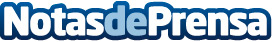 La manzana Kanzi ayuda a elevar ánimo y mantener el buen humor en momentos de estrés El ritmo frenético actual con múltiples responsabilidades hace que cada vez haya menos tiempo para todo y convierte al estrés en protagonista involuntario. Un hecho que afecta al bienestar y salud mentalDatos de contacto:Carmen García915323052Nota de prensa publicada en: https://www.notasdeprensa.es/la-manzana-kanzi-ayuda-a-elevar-animo-y Categorias: Nacional Nutrición Gastronomía Sociedad Bienestar http://www.notasdeprensa.es